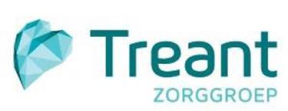 Betreft 		: M&M besprekingAanwezig	: Middels presentatielijstDatum		: ..-..-…. 17.30 – 19.00 uLocatie		: 1.	Opening2.	Casus 1: M/V., geboortedatum	Aandachtsgebied(en): 	Betrokken behandelaars: 	Presentatie casus middels vast format powerpoint3.	Casus 2: M/V., geboortedatum	Aandachtsgebied(en): 	Betrokken behandelaars: 	Presentatie casus middels vast format powerpoint4.	Rondvraag en sluiting